PRÍHOVOR HLAVNÉHO PREDSTAVENÉHOÁNGELA FERNÁNDEZA ARTIMEHOÚŽASNÁ ĽUDSKÁ I NÁBOŽENSKÁ VLASTNOSŤ,KTORÚ NAZÝVAME „VĎAČNOSŤ“„Hovorte spoločne žalmy, hymny a duchovné piesne. Vo svojich srdciach spievajte Pánovi a oslavujte ho. Ustavične vzdávajte vďaky za všetko Bohu a Otcovi v mene nášho Pána Ježiša Krista“ (Ef 5, 19 – 20). Nielen v Žaltári, ale počas celého nášho života sa rozličnými spôsobmi a v rôznych obmenách objavuje zmysel a vyjadrenie vďaky Bohu.Rok 2015, rok dvojstého výročia, uviedol vo všetkých krajinách do pohybu široké pastoračné programovanie, ale predovšetkým začal obdobie vďaky.Oceňovanie a úžas nad tým, čo nám Pán daroval počas týchto úrodných dvesto rokov, si vyžaduje životný štýl a postoj, ktorý ho posilňuje: vďačnosť. Áno, oslavy jubilejného roka, ktorými prekypuje celý svet, nevyhnutne podnecujú k vďačnosti, ktorú si treba – ako každú čnosť – osvojiť a uskutočňovať. Je to úloha na celý život a dovoľte mi navrhnúť tri spôsoby, ako ju konkrétne prežívať.Vedieť kontemplovaťAby sme vedeli ďakovať, na prvom mieste je potrebné vedieť kontemplovať; náš pohľad musí byť schopný sústrediť pozornosť na dejiny našej saleziánskej rodiny. Počas týchto dvesto rokov od narodenia dona Bosca sme sa cítili bezvýhradne milovaní. Práve preto, že vďačnosť sa živí pokorou, potrebujeme nájsť čas na vyzrievanie našich skutočných apoštolských motivácií: aby sme si nezmýlili smer, aby sme sa nezastavili, aby sme sa neunáhlili ani neuviazli v nikdy sa nekončiacich alebo neplodných aktivitách, ale aby sme sa dokázali otvárať Božej milosti.V kolotoči mnohých iniciatív a aktivít, ktorými budeme oslavovať dvojsté výročie narodenia nášho otca dona Bosca, musíme dbať o čas zvnútornenia, osvieženia, oslobodeného od hluku, aby sme sa zverili Božej prozreteľnosti a boli v našej odpovedi slobodní. Náš pastoračný život nás – zasadených ako takých každý deň do tisícich záväzkov, občas chytených do pasce nekonečnými poľami činnosti –, vyzýva zobrať vážne veľkodušný čas na to, aby sme sa každý deň nechali prekvapiť, aby sme dúfali v Božie prisľúbenia s tým istým postojom, aký prežíval don Bosco. Dvestoročnica sa musí dotknúť v prvom rade sŕdc ľudí.S Božou silouNa druhom mieste si pripomeňme, ako veľká výchovná láska prenikla život dona Bosca od začiatku až do konca, od prvých krokov až ku sklonku jeho života, od piatich rokov až po sedemdesiattri. V živote saleziána nejestvuje mŕtvy čas. V Božom prísľube ani vo veľkodušnej odpovedi človeka, ktorý je povolaný, nejestvujú zadné dvierka. Postoj nezištnosti v apoštolskom živote pramení z tohto presvedčenia: pracujeme pre Boha a s Božou silou. Logika evanjelia je logika milosti (Rim 9, 16; 1 Kor 4, 7) a povolanie každého jednotlivca nie je gestom vypočítaným na vlastnú mieru alebo podľa vlastných kvalít, ale počítajúcim len s Božím prísľubom, ktorý je nezištným darom. Je to prísľub, ktorý nemôže byť nesplnený ani minúť sa cieľa. Vnútri saleziánskej rodiny sú ľudia rôzneho veku, na ktorých ľahko vidieť znaky takéhoto angažovaného života: ich malé prejavy pozornosti, úcta k chlapcom a dievčatám, ich láskyplná prítomnosť dosahujú úroveň rovnakej intenzity, ako je sila toho, koho reprezentujú.Tvorcovia mostovNapokon vďačnosť otvára dvere nášho života originálnosti, novosti a sviežosti. A približuje nás k mladým, ktorých máme radi a ktorí majú radi nás, pričom nadväzujeme putá a upevňujeme hlboké a nezištné vzťahy.Žijeme v kultúre odmeňovania, ktorého najlepším spojencom je márnivosť, v generácii, ktorá zmýšľa štýlom „zaslúžil som si to“ proti kultúre nezištných vzťahov, úprimného a obetavého priateľstva. Pastoračné dedičstvo, ktoré sme dostali od dona Bosca, jeho pedagogická a charizmatická múdrosť je opísaná nie v štúdiách, prieskumoch alebo objemných traktátoch, ale v skúsenosti, ktorú prežíva človek, ktorý trávi mnoho kvalitného času s mladými. Vďačnosť je vo svete vzťahov zriedkavý tovar. Nové vydanie dokumentu „Saleziánska pastorácia mládeže, Základná koncepcia“, predstaveného na poslednej generálnej kapitule saleziánov, nás vyzýva „urobiť z nášho domu rodinu pre mladých“ (kapitola V), požaduje od nás animujúcu prítomnosť, ktorá z nezištnosti urobí nástroj nášho výchovného vzťahu.Duch Svätý vzbudil v Cirkvi saleziánsku charizmu a my, dedičia tohto daru, sme povolaní, aby sme boli „tvorcami mostov“ medzi Bohom a mladými. Sme povolaní ustavične navštevovať obidva brehy: novú generáciu a Pána. Boh miluje každého mladého človeka a každý mladý človek je hoden Božej dôvery. Práve na tom sa zakladá priateľská a otcovská prítomnosť, ktorá sa v spôsobe konania dona Bosca prejavovala úprimným priateľstvom a láskyplnou prítomnosťou.Mladí sú našou zasľúbenou krajinou. Počas cesty, ako dni plynú, sú oni horiacim krom, z ktorého nás Boh povoláva k vďačnosti. Najlepší spôsob, ako mu môžeme vyjadriť svoju vďaku za dar dona Bosca, je prežívať život ako slávnosť a toto poslanie sa nevyčerpáva liturgickou modlitbou, ale rozširuje sa na celý náš každodenný život. Keď je srdce naplnené vďačnosťou, vtedy je potrebné oslavovať. Oslava je vyvrcholením vďačnosti za mnohé dôkazy lásky, ktorých sa nám počas dejín našej saleziánskej rodiny dostalo.Hlas dona Bosca rezonoval omnoho ďalej ako len v Katolíckej cirkvi, pričom vzbudzoval sympatie vo všetkých kontextoch a vytváral mosty dialógu s inými náboženskými kultúrami. Sme šťastní najmä preto, lebo slovo dona Bosca prijali mladí s nadšením. Práve oni prevzali podmanivé saleziánske heslo, ktoré chcem ponúknuť ako posolstvo mladým celého sveta: „Milí mladí, milujem vás celým srdcom a stačí mi, že ste mladí, aby som vás z celej duše miloval.“ Don Bosco to povedal všetkým svojim mladým a ja prosím nášho otca, učiteľa a priateľa o tento dar.(Podľa Il Bollettino Salesiano, január 2015)PRÍHOVOR HLAVNÉHO PREDSTAVENÉHODONA ÁNGELA FERNÁNDEZA ARTIMEHOZOBUĎ SA, EURÓPA!Takzvaný „Projekt Európa“ sa nezačína na papieri, ani na stole generálnej rady, ale v našom srdci. Musíme pestovať túto túžbu viac „byť“, ako „mať“, túžbu po jednote v kráse rôznosti, túžbu posilňovať naše zväzky ako rodina národov.Je takmer samozrejmé definovať našu dobu ako dobu „krízy“. Kríz je mnoho: sociálnych, politických, zdravotníckych – brázdia náš svet s neúprosnou nástojčivosťou. V Biblii krízy vždy podnecujú príchod prorokov. Keď sa život stáva ťažkým, takmer inštinktívne reagujeme, ako hovorí Žalm 121: „Svoj zrak upieram na vrchy: príde mi odtiaľ pomoc?“ Biblická odpoveď je istá: „Pomoc mi príde od Pána, ktorý stvoril nebo i zem.“ Je to ako povedať: čas krízy je „časom Boha“, časom, keď on počúva, časom jeho blízkosti, jeho potechy. A my ako vychovávatelia a pastieri sme vyzvaní osobne zažívať jeho blízkosť a potechu, zakusovať, ako nás počúva, pretože potom môžeme – osobne aj ako spoločenstvo – byť svedkami a prorokmi blízkosti, počúvania a potechy.Náš ľud potrebuje Boha, pretože iba on môže naplniť nenásytné srdce človeka, pretože sme jeho deťmi. Milovaní, my sme povolaní byť blízkymi, počúvajúcimi a sprevádzajúcimi najmä pre tých, na ktorých iní, spoločnosti a niekedy aj miestne cirkvi, najviac zabúdajú. Musíme byť „ľuďmi adventu“ a ako pastieri a vychovávatelia ohlasovať kairos, ktorý zjavili proroci a najmä sám Ježiš.Evanjelium nám často hovorí: Dávajte pozor, bdejte!Evanjelisti týmto spôsobom zdôrazňujú naliehavosť, ktorá je typická pre Ježiša a je vyjadrená mnohými spôsobmi. Obsahom výzvy je dávať pozor a bdieť, aby sme nezaspali, čiže zostať „hore“. Zaspať totiž znamená zatvoriť oči, uzavrieť sa pred pozornosťou voči vonkajšiemu svetu a voči iným, zhasnúť svetlá nášho rozlišovania a vypnúť energiu našej sily, čím sa staneme nehybnými, prestaneme počúvať a vidieť realitu... Kto myslí viac na prijaté dedičstvo a zaspáva na prijatých pokladoch, tomu hrozí nebezpečenstvo – aj bez toho, že by si to uvedomil – že sa stane súčasťou múzea, a teda zastaraným.Milovaní, bohatej Európe – a nehovorím to len v zmysle ekonomickom, ale skôr v zmysle kultúrnom, historickom a sociálnom – hrozí toto nebezpečenstvo.Pápež František mal pred niekoľkými dňami odvahu nazvať ju v prítomnosti europoslancov „babkou“ a charakterizoval ju ako „zostarnutú“. Dávajme pozor a bdejme, aby sa naše historické a charizmatické európske poklady stali našimi silnými a vyživujúcimi koreňmi a nie drevom pre našu rakvu.Keď počujem slovo „bdejte“, vybavuje sa mi ešte aj druhý obraz – je to obraz mamy, ktorá bdie a neodlúči sa od svojho malého chorého dieťaťa a pokojne, s dôverou čaká, kedy mu klesne horúčka. Bdieť teda tiež znamená otvoriť srdce voči iným, najmä voči tým, čo sú „našimi deťmi“, čo v temnote a vo chvíľach ťažkostí potrebujú „priateľa, ktorý sa o nich postará“, ako v knihe Spomienky Jána Bosca hovorí don Bosco o uväznených mladíkoch.Naši chlapci a dievčatá (a keď hovorím „naši“, tak preto, lebo ich máme v srdci, nie preto, že by boli stále s nami a my s nimi), mladí ľudia ako aj ľudia našich národov, a tiež naši spolubratia neraz vysielajú k nebu tie isté slová ako prorok Izaiáš: „Ty, Pane, si náš otec, máš meno: vykupiteľ náš pradávny. Prečo nás, Pane, odkláňaš od svojich ciest, zatvrdzuješ nám srdce na bázeň voči tebe? Vráť sa kvôli svojim sluhom, kvôli kmeňom svojho dedičstva. Kiež by si prelomil nebesá a zostúpil!“ (Iz 63, 16 – 17. 19).Je to nádherná modlitba, ktorá vychádza z plačúcich sŕdc, či už je vyslovená alebo ledva vyjachtaná... Ale my sme svedkami kairosu, ktorý sa už uskutočnil! Keďže sme svedkami nielen otvoreného neba, ale aj otvorenej zeme, pretože – ako hovorí jedna pekná veľkonočná modlitba grécko-katolíckej liturgie Jána Damascénskeho – Syn, Boží Svätý prišiel na zem hľadať Adama a keď ho nenašiel na zemi, išiel ho hľadať až do podsvetia!My, milovaní bratia a sestry, máme pred sebou veľkú výzvu čias, v ktorých žijeme, a ktoré sú také, aké sú, a nie, aké boli kedysi alebo aké si predstavujeme. V tomto zmysle musíme byť svedkami radosti a nádeje, optimistického humanizmu, krásy, ktorú má dôstojnosť človeka – dôstojnosť, ktorá nie je taká, ak nie je otvorená pre transcendentno. Sme svedkami krásy a sily spoločenstva, ktoré nie je nikdy jednoduchým protikladom k jednotlivostiam a rozdielnostiam, ale pletivom rozmanitosti – tak, že toto harmonické pletivo dáva lesk a zmysel jednote.V týchto dňoch je veľkou témou identita našej prítomnosti na európskom subkontinente.Na Európu sa dnes pozerá ako na rodinu národov, ktorá ešte nedokáže obnoviť svoju vlastnú identitu, pretože v posledných desaťročiach zabudla na svoje humanistické a kresťanské korene aj na korene, ktoré sa objavujú zo spletenia rôznych starovekých a rozličných kultúrnych i náboženských koreňov, čo sú medzi nami prítomné už tisícročia.Vzácny obraz rodiny, ktorý použil aj pápež František v Štrasburgu, je pre nás ako klenot, pretože v našej saleziánskej identite je ikona rodiny veľmi zakorenená. My ešte na tomto kontinente – ktorý ako kontinent nie je starší ako ostatné, ale eurocentrickou mentalitou sa sám za taký považuje, a možno aj preto naozaj zostarol – môžeme vzbudiť mnoho života.Sme animátormi nového života, ktorý bude môcť omladiť spoločenstvá a miesta našej prítomnosti, tým, že budeme pomáhať znovu prebudiť typický európsky humanizmus, umenie a vedu „podľa ľudskej miery“, starostlivosť o tých, čo sú najviac zabudnutí, najviac ohrození, najviac vydedení. Máme veľkú zodpovednosť animovať a riadiť v Európe miesta našej prítomnosti, aby sa stali domami otvorenými pre všetkých, kde to dýcha nádejou a pamäťou, jednoduchosťou a rodinnosťou, medzikultúrnosťou a medzigeneračným i etnickým zjednocovaním, rešpektovaním rozdielností a budovaním jednoty.Európa je povolaná, aby bola otvorená pre všetky národy sveta, prinášala im svoje vlastné ľudské i kultúrne bohatstvo a od zvyšku sveta prijímala iné bohatstvá rôznych kultúr a národov. A my saleziáni sme v tejto realite prítomní veľmi živým a zaangažovaným spôsobom. Ale nemôžeme byť v tomto kontexte dôležití a nemôžeme čeliť týmto výzvam, ak nezobudíme na prvom mieste svoje srdce, ak nad touto európskou realitou, najmä v nových generáciách, nebdieme pozorne a nežne.Milovaní, takzvaný „Projekt Európa“ sa nezačína na papieri, ani na stole generálnej rady, ale v našom srdci. Len ak nosíme túto túžbu viac „byť“, ako „robiť“, túžbu po jednote v kráse rôznosti, túžbu posilňovať naše zväzky ako rodina národov, budeme môcť naozaj žiť „svedectvo Krista [ktoré už bolo] ustanovené medzi [nami] tak pevne, že už nám nechýba žiadna charizma“. Len s ním a zakorenení v ňom s materskou pomocou našej Matky a Pomocnice budeme môcť „očakávať príchod nášho Pána Ježiša Krista“ spolu s multietnickým a multikultúrnym ľudom mnohých náboženstiev, ktorý kráča v Európe, i spolu so všetkými národmi Zeme.(Podľa Il Bollettino Salesiano, február 2015)PRÍHOVOR  HLAVNÉHO  PREDSTAVENÉHODONA  ÁNGELA  FERNÁNDEZA  ARTIMEHOSaleziánska rodina, čo hľadáte?Naša saleziánska rodina, ktorá sa nachádza takmer v každom kúte Zeme, je vyzvaná, aby sa premieňala na Ježišov dom, na jeho príbytok, kde môže ktorýkoľvek človek z akýchkoľvek pomerov, ale najmä tí najnúdznejší, zažiť Ježišovo pozvanie: Poďte a uvidíte.Evanjelista Ján opisuje pokorné začiatky malej skupinky Ježišových učeníkov. Jeho rozprávanie sa začína tajomne. Hovorí sa v ňom, že Ježiš tadiaľ „prechádzal“. Nevieme, odkiaľ prichádzal ani kam išiel. Nezastavil sa u Krstiteľa: ide ďalej, ako je jeho náboženský svet púšte. Preto Ján odporúča svojim učeníkom, aby naňho sústredili svoju pozornosť: „Hľa, Boží Baránok.“ Ježiš prichádza od Boha nie s mocou a slávou, ale ako bezbranný a mierny baránok. Nikdy sa nebude presadzovať silou, nikoho nebude nútiť, aby v neho veril. Raz bude obetovaný na kríži. Tí, čo ho budú chcieť nasledovať, budú ho musieť prijať slobodne.Tí dvaja učeníci, ktorí počúvali Krstiteľa, začínajú nasledovať Ježiša bez jediného slova. Je v ňom niečo, čo ich priťahuje, hoci ešte nevedia, kým je ani kam ich vedie. Ale keď chceme nasledovať Ježiša, nestačí počúvať, čo o ňom hovoria iní: je potrebná osobná skúsenosť.Ježiš sa preto obracia a adresuje im veľmi dôležitú otázku: „Čo hľadáte?“ Sú to prvé slová, ktorými sa obracia na tých, ktorí ho nasledujú. Jeho kroky nemožno sledovať hocijakým spôsobom. Čo od neho očakávame? Prečo ho nasledujeme? Čo hľadáme? Títo muži nevedia, kam ich môže priviesť dobrodružstvo nasledovania Ježiša, ale tušia, že on ich môže naučiť niečo, čo ešte nepoznajú: „Učiteľ, kde bývaš?“ Nehľadajú v ňom veľkú učenosť. Chcú, aby im povedal, kde býva, ako žije a aké má plány. Túžia po tom, aby ich naučil žiť. Ježiš im hovorí: „Poďte a uvidíte.“Ako Jánovi učeníci, aj my sme sa v určitej chvíli nášho života dali na cestu, aby sme nasledovali Ježiša – možno bez toho, žeby sme ho zatiaľ poznali príliš dobre, možno bez toho, žeby sme s istotou vedeli, čo znamená byť jeho učeníkmi v štýle dona Bosca. Je pravda, že don Bosco je človek fascinujúci, schopný pozitívne znepokojiť srdce ľudí, schopný strhnúť celé spoločenstvá k Bohu života – aj tak, že sa neodtrhnú od každodennosti, od bežného života, od jednoduchosti a od „normálnosti“ akéhokoľvek občana akejkoľvek kultúry na tejto zemi. Nie vždy sa človek pýta, čo podporuje aktuálnosť dona Bosca, čo ho poháňalo, keď žil a čo dnes poháňa jeho dielo, že ľudí tak priťahuje a oduševňuje. A Ježiš sa v istej akoby náhodnej chvíli na nás pozerá – ako kedysi na Jánových učeníkov – a pýta sa: „Čo hľadáte?“ Aj ja sa vás dnes pýtam: „Saleziánska rodina, čo hľadáte?“Ježišov plán pastorácie povolaníJe veľmi dôležité, aby na túto otázku mohol odpovedať každý osobne aj spoločne, ako telo Cirkvi. Potrebujeme sa naučiť počúvať Ježišovo slovo s otvoreným a s čo najviac očisteným srdcom aj s našou obnovenou schopnosťou počúvať. Učeníci, o ktorých hovorí evanjelium, skôr než počúvali Ježiša, počúvali Krstiteľa: „Hľa, Boží Baránok!“, pričom zakúsili vo svojom srdci túžbu hľadať vo svojom živote niečo viac. A tak aj Šimon počúvol svojho brata Ondreja, ktorý mu povedal: „Našli sme Mesiáša“ a „priviedol ho k Ježišovi“. Rozoznať a počúvať hlas sprostredkovateľov je prvou podmienkou.Aj my ako saleziánska rodina sme boli povolaní stať sa sprostredkovateľmi, ktorí privádzajú k Ježišovi iných, v našom špecifickom prípade najmä mladých. Sme teda povolaní omnoho viac počúvať Boha a druhých a zároveň byť pripravení, aby sme sa my sami stali sprostredkovateľmi, mediátormi, ktorí privádzajú k Ježišovi. Toto je moje presvedčenie už od začiatku a delím sa oň s vami, aby ste o tom mohli byť presvedčení aj vy. My ako saleziánska rodina sme povolaní k väčšiemu počúvaniu Boha a druhých, najmä mladých, ktorí sú pre nás všade a na rozličných perifériách výzvou.Po tom, čo učeníci odpovedali trochu prekvapení, s rozpakmi a pýtali sa ho, kde býva, Ježiš vyslovil svoju výzvu, ktorou sa dnes obracia aj na nás: „Poďte a uvidíte!“ To je Ježišov plán pastorácie povolaní.Milovaní, naša saleziánska rodina, ktorá sa nachádza takmer v každom kúte Zeme, je vyzvaná, aby sa premieňala na Ježišov dom, na miesto, kde býva, kde môže ktorýkoľvek človek z akýchkoľvek pomerov, ale najmä tí najnúdznejší, zažiť Ježišovo pozvanie: Poďte a uvidíte. Ale môžeme sa rovnako pýtať, ktorý bol Ježišov dom. V evanjeliách totiž vidíme Ježiša takmer stále putovať, a keď je „v dome“, je hosťom u niekoho, kto ho prijal, pretože dobre vieme, že nemal ani „kde hlavu skloniť“. Dávajme teda pozor, aby sme sa príliš nenaviazali na štruktúry našich domov a diel, na naše diela a inštitúcie. Určite sú veľmi chvályhodné a záslužné, ale dávajme si pozor na prázdny triumfalizmus, ktorý nás napokon vyprázdňuje. Očkovacou látkou, ktorá je prevenciou alebo pôsobí proti tejto chorobe, je kontemplovať Ježiša, ktorý stále putuje, pretože práve putovanie je scenár Rabiho s jeho učeníkmi. Totiž čo znamená byť učeníkom, ak nie človekom, ktorý nasleduje svojho učiteľa?Boh nechce, aby sme boli sedmospáčmi!Spomeňte si na veľmi známy príbeh Samuela, pretože je typickým textom o povolaní. Boh volá: „Samuel, Samuel!“ A Samuel odpovedá: „Tu som!“ Ale chcem zdôrazniť iný aspekt. V príbehu sa zdá, že Boh sa usiluje zabrániť Samuelovi, aby spal. Text hovorí, že „Pán zavolal“, potom „Pán volal zasa“, a ešte „Pán opäť, tretí raz volal“, až napokon „Pán prišiel, zastal si a volal ako predtým“.Prvá pripomienka je, že Boh sa neunaví tým, že nás povoláva, a druhá, že nechce, aby sme boli sedmospáči. Milí členovia saleziánskej rodiny, opakujem: Boh nechce, aby sme boli sedmospáči! Dávajme si veľký pozor na nemálo rozšírený hriech: sebauspokojenie, čiže stotožnenie sa s vnútornými prežitkami, potešenie a spokojnosť, že sme spolu, a dávanie do stredu seba samých ako skupiny a inštitúcie. Keď sa človek cíti veľmi podľa svojej chuti a je veľmi rozmaznávaný v teple „sladkého domova“, vtedy ľahko zaspí. A zaspatá rodina spáčov nikdy nemôže byť súčasťou Cirkvi, ktorá vychádza, ako nám to dnes predkladá pápež František, a ako je to od počiatkov vlastné našej saleziánskej DNA.Milovaní bratia a sestry saleziánskej rodiny, prebuďme sa a prebuďme svet! Naša charizma je živšia ako kedykoľvek predtým, nie vďaka našej cnosti, ale z milosti Boha, ktorý nás nikdy neopúšťa, vďaka sile jeho povolania, vďaka svedectvu našich drahých svätých, blahoslavených a ctihodných našej obrovskej saleziánskej rodiny a vďaka svedectvu tisícov sestier a bratov, ktorí nás predišli alebo sú dnes medzi nami. Ale predovšetkým je to charizma živá viac ako kedykoľvek predtým, pretože ešte sú milióny mladých, najmä mladých na rôznych geografických a existenciálnych perifériách, ktorí kričia k Bohu, neraz veľmi hlasito, a  mnohí v hlbokom tichu plnom bolesti, opustenosti a utrpenia.Mária, hviezda nášho osobného života i života našich spoločenstiev, Pomocnica, Matka a Učiteľka našej spirituality, ktorá je prítomná už od počiatkov až podnes, nech nás posilní, nech nás prebudí a povzbudí, aby sme prežívali spoločenstvo medzi sebou, v Cirkvi a v spoločnosti, aby sme boli nástrojom kultúry stretnutia tam, kde sme, a aby sme žili našu charizmu ako veriace spoločenstvo, ktoré vychádza, ktoré plní poslanie, kde každý z nás môže rásť ako skutočný učeník misionár a učeníčka misionárka a žiť ako don Bosco, s mladými a pre mladých.(Podľa Il Bollettino Salesiano, marec 2015)PRÍHOVOR hlavného predstavenéhoDONA ÁNGELA FERNÁNDEZA ARTIMEHO„NAPÍSAL SOM VÁM, MLÁDENCI: STE SILNÍ,
BOŽIE SLOVO OSTÁVA VO VÁS“ (1 Jn, 2, 14)Ako názov tohto príhovoru som si zvolil pekné a energické slová, ktoré čítame v Prvom liste svätého Jána: „Napísal som vám, mládenci: ste silní a Božie slovo ostáva vo vás“ (1 Jn 2, 14).Dôvodom, prečo som vybral tieto slová, je to, že sa mi zdajú nádherným skonkretizovaním volania, ktorým sa dnes Pán Ježiš obracia na každého z vás a ktoré by don Bosco vo svojej výchovnej genialite nepochybne dokázal pretlmočiť ako výzvu a cieľ každodenného života pre svojich mladíkov.Drahí moji mladí, nemôžem pred vami skrývať toto svoje hlboké presvedčenie: Pán, Ježiš z Nazareta, Syn Otca, je pravou cestou k skutočnému šťastiu každého a každej z vás.Pridávam aj slová, ktoré vám mladým povedal pápež František: „Ježiš nás vyzýva, aby sme ho nasledovali, aby sme s ním kráčali cestou lásky, jedinou cestou, ktorá vedie do večného života. Nie je to ľahká cesta, ale Pán nás uisťuje o svojej milosti a nikdy nás nenecháva samotných… Ak Ježišovi otvoríme dvere, ak dovolíme, aby bol prítomný v našom živote, ak spolu s ním prežívame radosti a utrpenia, zakusujeme pokoj a radosť, ktoré môže dať iba Boh, nekonečná láska.“1. Napísal som vám: ste silníDrahí moji mladí, toto je uistenie Božieho slova, ktoré je veľmi ďaleko od toho, aby bolo podlízavosťou alebo prázdnym slovom. Je to v plnom zmysle ubezpečenie, ktoré vyjadruje, ako má náš Boh vo svojej láske istotu, že vy ste zárukou pre Kráľovstvo a pre spravodlivejšie a bratskejšie ľudstvo.Istota, že to bude tak, spočíva v pripútaní sa každého z nás, každého z vás k Pánovi Ježišovi, k Ježišovi Kristovi. Moji priatelia a priateľky, on skutočne nikdy nebude cudzincom, ak mu dáte priestor vo svojom srdci. On je a bude pre vás najplnším vyjadrením Lásky a „ľudskou tvárou Boha“, ktorý túži po vašom šťastí – šťastí každého jedného z vás – a ktorý vám dáva svoje požiadavky, aby vám pomohol rásť.Náš milovaný don Bosco konkretizoval toto Pánovo volanie v každom svojom chlapcovi, ako by to robil dnes medzi vami a pomáhal by vám kráčať hodnotnou cestou viery, ktorá vás privedie k veľmi reálnemu zakusovaniu Božej lásky vo vašich životoch. Don Bosco slepo, úplne veril vám mladým. Starosti, nádeje a radosti svojich mladíkov (a vás) prijímal za svoje vlastné tým, že žil so svojimi mladíkmi, uprostred nich a s nimi. A tým, čo bolo v ňom zvláštnym darom – že bol mužom osobných vzťahov, dobroty, priateľstva a dialógu –, dával svojim mladíkom úplnú dôveru, aby boli naozaj „silní“ na ceste života, silní vo viere a aby reálne verili vo svoje schopnosti a možnosti. Veril, že aj vy môžete a musíte byť skutočnými protagonistami svojich životov – pretože tak to žiada Pán.2. Dovoľte nám kráčať s vami, medzi vami, po vašom bokuDon Bosco s veľkou silou odhalil nekonečné otcovstvo Boha a vo svojej slobode dovoľoval, aby Duch Svätý sformoval v ňom srdce otca jeho chlapcov, srdce plné dôvery a vďačnosti, ktoré ho viedlo k tomu, že ho celé daroval a že celého seba daroval svojim mladíkom s takým istým srdcom, aké mal Ježiš, Dobrý Pastier, ktorého zvlášť priťahovali tí najmenší a najchudobnejší.My všetci, ktorí tvoríme časť veľkého stromu saleziánskej rodiny, by sme dnes chceli tým istým spôsobom ako don Bosco kráčať s vami, medzi vami, po vašom boku, obnoviť naše priateľstvo, spoločne načrtnúť cestu, ktorá nás všetkých pospolu privedie k tomu, že „budeme silní“ (ako to od nás požaduje Božie slovo) a budeme spoločne kráčať k ideálom skutočného projektu takého muža alebo ženy, aký nám ukázal Ježiš.Toto spoločné kráčanie má znamenať, že sa vzájomne vychovávame, pričom každý z nás prináša dar, ktorým sme. Znamená to, že sa zaväzujeme vydať sa na cestu, aby sme naďalej rástli, prejavovali druhému pozornosť, sympatiu a záujem oňho, spoločne prežívali túžby, priania a nádeje, ktoré napĺňajú zmyslom vaše mladé životy aj naše – ako odpoveď na stále aktuálnu a obnovovanú výzvu, ktorou sa na nás obracia Pán, aby sme patrili jemu a boli jeho učeníkmi.A keďže ste mladými dnešnej doby, veriacimi, Ježišovými učeníkmi a misionármi, ako nás o to žiada pápež František, pozývam vás, drahí mladí, aby ste pili z prameňa saleziánskej spirituality, ktorá nás konkrétne privedie k Ježišovi, k úzkemu kontaktu so srdcom dona Bosca.Táto spiritualita – po stopách dona Bosca – priťahuje mladých ďalej ako iba k jeho osobe: priťahuje k Bohu. Práve toto je túžba pastoračného srdca nás, ktorí túžime kráčať s vami, po vašom boku: zacieliť na vieru – v presvedčení, že v nej Ježiš z Nazareta ponúka nám všetkým cestu, ktorá vedie k plnosti.Táto saleziánska mládežnícka spiritualita, ktorú vám ponúkame objaviť a prežívať spoločne, je spiritualitou každodenného života, ktorý sa inšpiruje Ježišom Kristom, osobou, v ktorej vy mladí spoznávate prítomnosť Boha a môžete prežívať osobné uskutočňovanie svojho života.Je to zároveň spiritualita radosti a optimizmu, ktorá neodmieta námahu a zodpovednosť, ale pozerá sa na život s nádejou.Je to spiritualita priateľstva s Ježišom, Pánom, ktorá v spoločenstve Cirkvi ponúka príležitosť rásť a vyzrievať vo viere.A napokon je to spiritualita služby a darovania sa iným v každodennom živote a v jednoduchosti.Toto je spôsob saleziánskeho života, ktorý sa zakladá na radostnom a zároveň základnom presvedčení: že sa v bežnom živote, deň čo deň, v každodennosti môžeme stretať s Pánom.Drahí moji mladí, zverujem vás Márii Pomocnici, z hĺbky srdca sa zameriavam na každého a každú z vás a myslím na vás, hoci vás všetkých nepoznám. Matka vás bude nepochybne sprevádzať svojou nežnosťou a bude vám pomáhať na tejto ceste, až kým sa nestretnete s Pánom a s inými mladými, aj s takými, ktorí vás potrebujú.(Podľa Il Bollettino Salesiano, apríl 2015)PRÍHOVOR hlavného predstavenéhoDONA ÁNGELA FERNÁNDEZA ARTIMEHOBOH NÁM DAL SKUTOČNÚ MAMUMária je našou Matkou, pretože tým, že sa o nás stará, učí nás z hĺbky našej duše starať sa o seba samých a vzájomne jedni o druhých, starať sa o život, o stvorený svet, o rast našich bratov a sestier, o život tých, čo sú vo väčšom nebezpečenstve, že sa stratia.Sen, ktorý mal don Bosco v Barcelone v noci z 9. na 10. apríla v roku 1886 a ktorý potom pohnutým hlasom vyrozprával, je naozaj nezabudnuteľný. Je taký kvôli obrovskému množstvu mladých, ktorí pobehovali okolo neho a hovorili mu: „Čakali sme ťa, dlho sme ťa čakali, a konečne si tu: si medzi nami!“ Je taký najmä kvôli postave Pastierky, ktorá donovi Boscovi hovorí: „Pamätáš si sen, ktorý si mal ako 9-ročný?“Prítomnosť Márie, Ježišovej matky, je silná a významná, a to až do takej miery, že mnohokrát je práve ona tou Dobrou pastierkou, ktorá privádza svoje deti k Ježišovi.My ako členovia rodiny dona Bosca si nemôžeme predstaviť sami seba bez nej, pretože „všetko urobila ona“ a neprestáva to robiť! V tejto chvíli mi prichádza na myseľ otázka, ktorou sa obraciam na vás: Kým je Mária pre vás? Kým je pre teba? Kým je pre mňa?Milovaní, pozývam vás kontemplovať Máriu očami rozumu a srdca a kontemplovať ju ako Ženu, Mamu, Učiteľku a Pomocnicu.Ona je predovšetkým Ženou. V štvrtom evanjeliu ju sám Ježiš takto nazýva dokonca dvakrát pri dvoch „ústredných“ príležitostiach: pri prvom znamení, ktoré uskutočnil na svadbe v Káne (porov. Jn 2, 1 – 12), znamení, vďaka ktorému „… jeho učeníci uverili v neho“, a vo chvíli kríža, keď tam boli Mária a učeník, ktorého Ježiš miloval (porov. Jn 19, 25 – 27).„Čo mňa a teba do toho, žena?“ a „Žena, hľa, tvoj syn!“ „Žena“ – to je krásny titul daný novej Eve, matke nového Adama. V nej sa celé ľudstvo prebúdza a znovuzrodzuje prostredníctvom Syna. Aj svätý Pavol, keď má hovoriť o ľudskej stránke jediného Božieho Syna, definuje ho ako „zrodeného zo ženy“ (Gal 4, 4). Nemôžeme sa priblížiť k tajomstvu vtelenia bez toho, že by sme kontemplovali Máriu ako ženu. A kontemplovať ju ako ženu znamená stále viac sa dávať na cestu stávania sa človekom, ktorou sa vyznačuje saleziánske povolanie všetkých členov našej rodiny. Žime a pracujme pre skutočné, bratské a solidárne ľudstvo v mieri. Ona nás sprevádza ako prvá, aby sme to robili.Mária je pre nás aj Matkou, ba povedal by som Mamou! Boh si pre svojho Syna vybral skutočnú mamu. Keď Ježiš rástol pri Márii a Jozefovi, určite dokázal v sebe spoznať vrelú a prijímajúcu lásku, ktorú po celú večnosť zakusoval pri svojom Otcovi, Otcovi všetkých.Mária bola mamou ako mnohé z našich mám. „Syn môj, čo si nám to urobil? Pozri, tvoj otec a ja sme ťa s bolesťou hľadali!“ (Lk 2, 48). Tento Lukášov úryvok nám ukazuje celé srdce mamy. Koľkokrát mamy cítia úzkosť kvôli svojim deťom!A čo uvideli pastieri, ktorí išli až do Betlehema? Nenašli náhodou mamu a otca, ktorí sa starajú o svojho malého synčeka? (porov. Lk 2, 16). Tu je dôvod, prečo o nej hovorím ako o mame: pretože sa o nás stará! Takto ešte lepšie žiari Ježišov dar jeho priateľovi: „Hľa, tvoja matka!“ (Jn 19, 27). Ona je našou Matkou, pretože tým, že sa o nás stará, učí nás z hĺbky našej duše starať sa o seba samých a vzájomne jedni o druhých, starať sa o život, o stvorený svet, o rast našich bratov a sestier, o život tých, čo sú vo väčšom nebezpečenstve, že ho stratia a že sa stratia...Milovaní, ako saleziánska rodina, ako priatelia dona Bosca starajme sa o život! Starajme sa jedni o druhých!Nesmieme zabudnúť ani na to, čo urobil náš milovaný don Bosco, keď stratil mamu Margitu: išiel do svätyne Panny Márie Potešiteľky a so srdcom na dlani obnovil svoj synovský vzťah a dôveru voči Mame, ktorá bola ustavične pri ňom, s ním a s jeho chlapcami. Aj my dnes chceme Márii povedať: buď našou Mamou a uč nás starať sa o život!Mária je tiež našou Učiteľkou! Učiteľkou, ktorá nám opakovane hovorí: „Urobte všetko, čo vám [Ježiš] povie“ (Jn 2, 5); Učiteľkou, ktorá ako prvá dokázala zachovávať všetky veci o Ježišovi vo svojom srdci (porov. Lk 2, 51) a učí nás, aby sme robili to isté. Kresťan je ten, kto dokáže v srdci zachovávať Ježišove veci a stále z tohto pokladu čerpá.Na ňu, Ženu a Matku, ukázal Ježiš donovi Boscovi ako na tú, ktorá mu ukáže, ako má splniť zverené poslanie, „ako na Učiteľku, pod vedením ktorej sa môžeš stať múdrym a bez ktorej je každá múdrosť hlúposťou“ (Spomienky Jána Bosca).„Učenie“ je „učeníkom“ vlastné.Sme aj my dobrými Máriinými učeníkmi, žiakmi, ako nimi boli don Bosco, matka Mazzarellová a prví členovia a členky našej saleziánskej rodiny?Mária je napokon Pomocnicou. Prvým skutkom ženy, ktorá sa už stala aj matkou, bolo, že po anjelovom zvestovaní išla slúžiť Alžbete (porov. Lk 1, 39 n). Evanjelium hovorí, že „sa vydala na cestu a ponáhľala sa“! Aké krásne vyjadrenie služby v Cirkvi a zvlášť tej saleziánskej: ponáhľajme sa, a tak sa usilujme slúžiť a starať o život, ktorý rastie, ktorý je toľkokrát ohrozovaný; ponáhľajme sa odpovedať na výkriky mladých, najmä tých najohrozenejších; ponáhľajme sa, ale nenáhlime sa a venujme dostatočné a vhodné množstvo času – ako tá, ktorá „zostala pri [Alžbete] asi tri mesiace a potom sa vrátila domov“.Práve Mária si uvedomuje, že v Káne chýba víno..., to ona pobáda Ježiša konať a tak sa stáva Pomocnicou, aby na slávnosti života nechýbalo víno.Milí bratia a sestry, ešte raz vám teda hovorím: ničoho sa nebojte! Pretože Mária je našou Pomocnicou, ona je našou Matkou a Učiteľkou, ktorá nás učí byť skutočnými Ježišovými učeníkmi a misionármi a starať sa o svoj život, aby sme ho robili ľudskejším – podľa vzoru Krista, večného Slova, ktoré sa narodilo zo Ženy.(Podľa Il Bollettino Salesiano, máj 2015)PRÍHOVOR hlavného predstavenéhoDONA ÁNGELA FERNÁNDEZA ARTIMEHOVITAJTE, PÁPEŽ FRANTIŠEK!DAR MARIÁNSKEJA MISIONÁRSKEJ SPIRITUALITYKeď bol monsignor Jorge Bergoglio pomocným biskupom a potom arcibiskupom Buenos Aires, vždy 24. v mesiaci si metrom alebo autobusom odskočil do baziliky Márie Pomocnice, aby ju „pozdravil“ a pozhováral sa s Božou Matkou. Kardinál sa objavoval v čase, keď tam nechodili veriaci, vstupoval do hornej kaplnky tohto impozantného a nádherného kostola, pokľakol si do lavice za stĺpom a tam sa pri nohách sochy, ktorú požehnal don Bosco, dlho modlil.„Má zvláštnu lásku k Pomocnici,“ hovorí ďalej tamojší farár, „a tiež k blízkej kaplnke svätého Antona, kde v roku 1908 – vďaka saleziánskemu kňazovi Lorenzovi Massovi – vzniklo mužstvo, ktoré sa dnes volá futbalové mužstvo San Lorenzo de Almagro a pápež je jeho členom a fanúšikom. Bol to práve Bergoglio, kto pri oslavách stého výročia mužstva a klubu žiadal úrady, aby nikdy neodňali Pomocnicu z tejto inštitúcie, ktorej farby – červená a modrá – boli inšpirované plášťom a šatami Božej Matky.“Je úplne prirodzené, že pápež sa na svojej ceste do Turína zastaví v bazilike Márie Pomocnice. Veľmi chcel uskutočniť túto cestu, aby vyjadril všetku svoju úctu k Márii Pomocnici a k donovi Boscovi.Na členov 27. generálnej kapituly sa obrátil týmito slovami: „Evanjelizácia mladých je poslaním, ktoré vám v Cirkvi zveril Duch Svätý. Skúsenosť dona Bosca a jeho preventívny systém nech sú vám vždy oporou v úsilí žiť s mladými. Prítomnosť uprostred nich nech sa vyznačuje tou nežnosťou, ktorú don Bosco nazval láskavosť aj pri hľadaní ,nových jazykov‘, pričom dobre vedel,, že reč srdca je základným jazykom  na priblíženie sa, aby ste sa stali ich priateľmi. Dvojsté výročie narodenia dona Bosca je vhodnou chvíľou, aby ste znovu ponúkli charizmu vášho zakladateľa. V živote vašej kongregácie nikdy nechýbala pomoc Márie Pomocnice a istotne nebude chýbať ani v budúcnosti.“Tieto pápežove slová, ktoré nám umožňujú pochopiť jeho hlboké poznanie saleziánskej charizmy, jeho úprimné oceňovanie tohto daru Ducha Cirkvi a jeho osobnú úctu k Márii Pomocnici, musia byť pre nás skutočným podnetom, aby sme rástli vo vernosti pápežovi a v pravej mariánskej úcte.Korene jeho úcty k MáriiV rôznych písomnostiach, najmä v listoch adresovaných donovi Cayetanovi Brunovi, zachovaných v saleziánskom archíve v Buenos Aires, pápež František opisuje svoju mariánsku úctu a saleziánsku skúsenosť, ktoré mu odovzdala a pomohla prežívať jeho rodina. V jednom z listov vyhlasuje: „Nie je divné, že o saleziánoch hovorím s láskou, pretože moja rodina duchovne žila vďaka saleziánom v San Carlos. Ako dieťa som sa naučil chodiť na procesiu Márie Pomocnice. Keď som bol u svojej starej mamy, chodieval som do oratória svätého Františka Saleského. (…) Naučili nás tam pýtať si požehnanie Márie Pomocnice zakaždým, keď sme sa lúčili s niektorým saleziánom.“Bol pokrstený v bazilike Márie Pomocnice a začal sa zúčastňovať na procesiách na jej počesť spolu so svojou starou mamou z matkinej strany. To boli znamenia, ktoré ho priviedli do saleziánskeho internátu v Ramos Mejía a umožnili mu spoznať svedectvo mnohých saleziánov, medzi ktorými vynikal kňaz misionár Enrique Pozzoli. To všetko boli prvky, ktoré prispeli k posilneniu a prehĺbeniu jeho mariánskej úcty.Jeho proces rozlišovania povolania, na ktorom ho sprevádzal otec Pozzoli, ho priviedol k modlitbe a k objaveniu Božej vôle pri nohách obrazu Pomocnice v bazilike v San Carlos, ktorý osobne požehnal don Bosco.Spomína: „Jedno slovko na dobrú noc, ktoré na mňa urobilo dojem, bolo o potrebe modliť sa k najsvätejšej Panne, aby sme dobre pochopili svoje povolanie. Pamätám si, že v tú noc som sa intenzívne modlil, až kým som neprišiel do spálne... a od tohto večera som nikdy nezaspal bez toho, žeby som sa nepomodlil. Bola to psychologicky vhodná chvíľa dať dňu a veciam zmysel.“Jeho mariánska úcta a jeho výzva ísť na periférieV spisoch Svätého Otca, keď bol ešte kardinálom v Buenos Aires, vyniká najmä skutočnosť, že jeho saleziánska skúsenosť silno spája mariánsku úctu so sviatostným životom a misionárskym impulzom. Jeho úcta k „Matke Pomocnici“ mu umožňuje chápať misionársky zápal mnohých synov dona Bosca a členov saleziánskej rodiny, ktorých rokmi spoznával.Pomocou tohto kľúča, pričom si veľmi uvedomujeme jeho úctu k Márii Pomocnici, môžeme opätovne čítať tieto dôverné spomienky, ktoré vkladá do jedného svojho listu: „Videl som štvrte bez pastoračnej starostlivosti. Robilo mi to starosti a začali sme navštevovať deti. V sobotu popoludní sme vyučovali katechizmus, potom sme sa hrali, atď. Uvedomil som si, že my profesori sme mali sľub vyučovať náuku deti a nevedomých, a ja sám som to začal robiť spolu so študentmi. Vec postupne rástla. Postavilo sa päť veľkých kostolov, organizovaným spôsobom sa zmobilizovali deti v danej oblasti... a nie iba v sobotu popoludní a v nedeľu ráno... Vtedy prišlo obvinenie, že to nie je apoštolát vlastný jezuitom, že ja som posaleziánčil (!) formáciu.“Toto svedectvo pápeža Františka by nás malo podnietiť, aby sme znovu oživili našu osobnú i komunitnú úctu k Márii Pomocnici – ako podstatný prvok skutočnosti, že sme Ježišovými učeníkmi a misionármi.ZáverPán mi dal v tomto čase milosť spoznať v rôznych častiach sveta dielo saleziánov a daroval mi privilégium, že som svedkom pôsobenia Márie Pomocnice uprostred nás. Práve Panna ťažkých časov nás povzbudzuje, aby sme počúvli výzvu pápeža Františka a išli na periférie.Práve Matka a „Pastierka“ zo snov dona Bosca v nás naďalej vzbudzuje silnú lásku k Cirkvi a k pápežovi a presvedčenú pastoračnú činnosť v prospech mladých, ktorí sú znevýhodnení a ohrození.So vzdávaním vďaky za okamihy v Cirkvi, ktoré prežívame, vás ako synov a dcéry dona Bosca vyzývam, aby sme prehĺbili svoju úctu k Pomocnici a rástli vo vedomí, že sme služobníkmi mladých, aby sme reálne prežívali dar Hesla tohto roku dvojstého výročia: Ako don Bosco, s mladými, pre mladých…(Podľa Il Bollettino Salesiano, jún 2015)PRÍHOVOR HLAVNÉHO PREDSTAVENÉHODONA ÁNGELA FERNÁNDEZA ARTIMEHOPARTNERMI DUCHA– AKO MÁRIAV čase, keď sa zdá, že v mnohých častiach sveta sa zatemňuje horizont aj budúcnosť, my môžeme byť ako tá mladá žena, ktorá dokázala zmeniť svet a ktorá – keď sa stala partnerkou Ducha – pomáhala učeníkom, aby sa aj oni stali partnermi Božieho Ducha – ako don Bosco.Tento príhovor vám píšem z kolísky saleziánstva, z miesta, kde sme sa my všetci narodili pre saleziánsky život –  z Valdocca, a to vo veľmi zvláštny deň. Dnes je 24. máj, slávnosť Turíc a sviatok Márie Pomocnice.Tu, na tomto fyzickom, historickom a teologickom mieste, nám všetko rozpráva o donovi Boscovi a o Márii Pomocnici. Na týchto istých nádvoriach, určite pod dlažobnými kockami, ktoré ich dnes zakrývajú, sa hral a kráčal nielen don Bosco, ale aj mama Margita, Dominik Savio, Michal Rua, monsignor Cagliero a nekonečný zástup chlapcov, neskorších saleziánov, ktorí uverili tomuto snu a stali sa jeho „partnermi“ a interpretmi („interpret“ je tu chápaný ako ten, čo rozumie a vysvetľuje zmysel ťažkej a nie celkom jasnej veci, a to jednak slovami, jednak životným postojom, pozn. prekl.).Používam slovo partner, pretože o to ide v tento deň a v tento sviatok; lebo keď sme spoločne pri Márii, tak ako pri nej boli prví učeníci po Pánovej Veľkej noci, je tam aj Duch Svätý.Keď som slávil Eucharistiu v tejto krásnej bazilike, ktorú nám daroval don Bosco ako dedičstvo svojej viery a svojej charizmy, cítil som, ako sa tento chrám mení na večeradlo, v ktorom Mária uprostred nás zaručuje prítomnosť Ducha, modlí sa spolu s nami a povzbudzuje nás, aby sme boli otvorení pre jeho dary. Ona je tou najlepšou zárukou, aby sme sa s Božím Duchom cítili dobre!Mária je mladou pannou pri zvestovaní a pannou-matkou, ktorá bola na Turíce s apoštolmi. Bola hlavnou postavou v týchto dvoch mimoriadnych chvíľach dejín človeka a celého stvorenstva. Zvestovanie a Turíce sú dva výnimočné, mimoriadne slávnostné okamihy, v ktorých je skutočnou ústrednou postavou Boží Duch osobne a s ním plnosť trojjediného Boha. Sú to dva okamihy, ktoré jasne ukazujú jedinečnú blízkosť medzi Duchom Svätým a Máriou, Ježišovou matkou. Don Bosco to veľmi dobre vedel a s hlbokým presvedčením to prežíval – až do takej miery, že mal úplnú istotu, že práve preto „všetko urobila Ona“.To je fascinujúca realita skutočnosti, že sme veriaci, aj našej mariánskej úcty: Mária, mladá žena, dievčina, dovolila, aby ju Duch nielen viedol, ale v nej aj býval, a tým radikálne zmenila dejiny sveta. Stala sa partnerkou Ducha – a tak prežila svoj život.Uvažujme, aké mocné môže byť slovo „áno“, slovo „nech sa stane“, a nemajme strach povedať „áno“ Pánovi života a stať sa aj my partnermi Pánovho Ducha. A uvidíme, že hoci náš život nie je zbavený ťažkostí, stane sa životom, ktorý stojí za to žiť.„Kdekoľvek, kde sa kresťania stretávajú v modlitbe s Máriou, Pán dáva svojho Ducha“ (pápež Benedikt XVI.).Ďalšou udalosťou, pri ktorej je Mária významne prítomná, sú Turíce. V tomto prípade nám Písmo neponúka Máriine slová, ale práve jej prítomnosť, spoločnosť a povzbudenie k modlitbe. Nachádza sa tam s apoštolmi, ktorí boli ešte zúfalí, smutní a skľúčení, vystrašení a zo strachu zavretí, aby im dodávala silu, ako to robí mama pri svojom trpiacom dieťati. A modlí sa. Ale apoštoli ešte nevedeli, že s ňou je zaručená prítomnosť Ducha Svätého, pretože ona je jeho „partnerkou“ a jeho zárukou.Pri jednom príhovore pred modlitbou Raduj sa, nebies Kráľovná pápež Benedikt XVI. s veľkým presvedčením vyjadril tieto slová: „Kdekoľvek, kde sa kresťania schádzajú v modlitbe s Máriou, Pán dáva svojho Ducha.“Milovaní, žijeme v čase, keď sa zdá, že v mnohých častiach sveta sa zatemňuje horizont aj budúcnosť a že v mnohých rodinách aj komunitách je všetko zatemnené, chýba úsmev, radosť žiť život a tiež nežnosť i láska.V tejto dobe, ktorá nie je veľmi odlišná od iných dôb v minulosti, môžeme byť ako tá mladá žena, tá dievčina, ktorá dokázala zmeniť svet a ktorá – keď sa stala partnerkou Ducha – pomáhala učeníkom, aby sa aj oni stali jeho ďalšími partnermi.Preto je Matkou a Učiteľkou.Don Bosco veľmi dobre pochopil, ako nám Božia Matka pomáha byť otvorenými pre Ducha, ktorý nás premieňa na odvážnych učeníkov-misionárov Ježiša, Pána.(Podľa Il Bollettino Salesiano, júl 2015)PRÍHOVOR HLAVNÉHO PREDSTAVENÉHODONA ÁNGELA FERNÁNDEZA ARTIMEHODON BOSCO, PÁPEŽ FRANTIŠEK A TRI BIELE LÁSKYPíšem vám už z Ríma. Pred šestnástimi hodinami som privítal pápeža Františka pri bráne Baziliky Márie Pomocnice a v mojom srdci je ešte živý silný dojem, ktorý vyvolal pápežov deň na Valdoccu. O tento dojem sa chcem s vami podeliť.Návšteva pápeža na Valdoccu sa zapísala ako historický deň. Spolu sme sa pomodlili pred urnou dona Bosca, pred obrazom Márie Pomocnice a všetci sme sa cítili objatí požehnaním Kristovho námestníka, pápeža Františka. Stretnutie s ním bolo momentom veľkej radosti. Všetkých nás podmanila a zasiahla jeho jednoduchosť a jeho pokojný úsmev, ktorý iným dáva veľký osobný pokoj. Vstúpil do baziliky a začal po jednom pozdravovať tých, čo k nemu vystierali ruky pozdĺž bezpečnostných zábran lemujúcich cestičku k oltáru. Bola to mimoriadna chvíľa – bol taký vľúdny a srdečný –, zdržal sa pri každom saleziánovi, dcére Márie Pomocnice či pri niektorom inom členovi saleziánskej rodiny, ktorý mu niečo povedal. Zastavoval sa, počúval a odpovedal! Bazilika bola zaplavená ľuďmi, mohol teda rátať minúty. No neprekážalo mu to.Predstavil som mu novicov SDB a novicky FMA. Pýtal sa ma, koľko ich je. Povedal som mu počet tých, ktorých máme v Európe. Číslo štyridsať plus niekoľkí k tomu v provinciách východnej Európy bral ako dobrú správu. Postupoval od jedného človeka k druhému, pokojne a vyrovnane, so zvláštnou pozornosťou voči saleziánom a dcéram Márie Pomocnice na vozíčkoch. Priznám sa vám, že som bol hlboko dojatý nežnosťou týchto stretnutí. Bolo to stretnutie s mnohými životmi, úplne darovanými a dnes prežívanými v chorobe alebo v bezvládnosti, ale životmi v plnosti uspokojenými a uskutočnenými. Boli to nádherné oči, ktoré sa stretali s pohľadom plným nežnosti pastiera, ktorý dobre chápal zmysel toľkej obety.Pred urnou dona Bosca sa pápež František zastavil, aby sa na chvíľku v tichosti pomodlil a na oltár položil kytičku ruží. Milé, jednoduché, ale veľmi významné gesto.Po mojom príhovore v mene celej saleziánskej rodiny a odovzdaní niekoľkých darov nadišla chvíľa, keď sa mal pápež na nás obrátiť svojimi slovami. Priniesli mu papiere s oficiálnym príhovorom, ktorý bol pripravený pre túto príležitosť. Desať sekúnd naň hľadel, chvíľku uvažoval a povedal: „Milá saleziánska rodina, dlho som uvažoval, čo vám povedať, a napísal som, čo som vám chcel povedať, ale je to príliš formálne a odovzdávam to hlavnému predstavenému, aby vás s tým oboznámil.“ A začal rozprávať osobne, spontánne, od srdca k srdcu. Získal si nás. Získal si nás. Rozprával nám viac ako pol hodiny a skutočne sa nám zdalo, že sluchom a pohľadom pápeža objímame.Spomedzi mnohých vecí, čo nám povedal – niektoré boli sympatické a vtipné príbehy –, chcem zdôrazniť dve, ktoré sa mi zdajú také významné, že na ne nesmieme zabudnúť, a ktoré budeme môcť prehĺbiť a rozvinúť pri inej príležitosti.Pápež František nám povedal, že počas svojich rokov medzi saleziánmi sa prostredníctvom rôznych okolností naučil zmyslu pre cit v saleziánskom štýle (láskavosť dona Bosca) a že táto naša schopnosť vychovávať prostredníctvom citu je čímsi podstatne charizmatickým. Vyzval nás, aby sme to pestovali a nestratili to.Dodal niečo iné, čo označil ako typicky naše, pretože to bolo v donovi Boscovi. Keď tí chlapci, „migranti“ v rámci územia, z ktorého sa neskôr stalo „Taliansko“, prichádzali do Turína bez toho, že niečo alebo niekoho mali, a boli skutočným odpadom vtedajšej spoločnosti, don Bosco ich nielen vyhľadával, prijímal a mal pri sebe, ale uvedomil si, že im musí poskytnúť ľudské zdroje a schopnosti, aby nadobudli dôstojný a čestný život.Katechéza bola určite veľmi dôležitá, ale nebola by ich vyslobodila z ulice a od nebezpečenstva kriminality. A v krízovej a nebezpečnej situácii – pokračoval pápež František –, nemenej ťažkej, ako je tá naša, myslel na riešenie bezprostrednej núdze. Pápež nás vyzýva, aby sme robili to, čo by dnes robil don Bosco.Zoči-voči životnej núdzi dnešných chlapcov, dievčat a mladých musí byť naša výchovná a profesionálna odpoveď podobne výnimočná a originálna, azda aj s činnosťami a ponukami, ktoré prekračujú bezpečné a pokojné tradičné systémy.Na konci nám pápež hovoril o troch bielych láskach dona Bosca: Eucharistii, Božej Matke a Cirkvi, ktorú predstavuje pápež. Dodal niekoľko vzácnych slov o mame Margite, ktoré nás všetkých strhli k dojatému potlesku.Bratia a sestry, drahí priatelia, návšteva pápeža bola neoceniteľná, so silným symbolickým významom. Bola stretnutím s pastierom, ktorý dokazuje, že cíti pach oviec. Bolo to svedectvo láskavosti, nežnosti, osobnej pozornosti, ktoré zahodilo do vetra naše naliehavé potreby, ceremónie a náš nedostatok času pre mnohé veci, ktoré treba urobiť.Svätý Otec bol pre nás živým spojením s donom Boscom, požehnaním Pána, ktorý chce, aby sme boli v Cirkvi veľmi živou saleziánskou rodinou a viac ako kedykoľvek predtým zasvätenou mladým, najmä tým najchudobnejším, a všetkým tým, ktorí nás potrebujú.Nech nás na príhovor Márie Pomocnice, dona Bosca, matky Mazzarellovej a všetkých svätých nádhernej rodiny, ktorú tvoríme, žehná Pán a najmä nech nám pomáha byť čoraz vernejšími tejto charizme, ktorú sme dostali ako Boží dar.(Podľa Il Bollettino Salesiano, september 2015)PRÍHOVOR HLAVNÉHO PREDSTAVENÉHODONA ÁNGELA FERNÁNDEZA ARTIMEHOMILÝ DON BOSCO,MÁM ŤA VEĽMI RADANádherné, osobné, úprimné a významné svedectvo jednej našej sestryMesiac október je venovaný ružencu.Pri krásnej spomienke na Máriu vám píšem z Mornese, kolísky svätej Márie Dominiky Mazzarellovej, v deň večných rehoľných sľubov troch dcér Márie Pomocnice.V tento krásny deň saleziánskej rodiny, zameraný na naše sestry, živý pomník Márii Pomocnici – ako to chcel don Bosco –, mi na konci eucharistickej slávnosti jedna mladá rehoľná sestra odovzdala list so slovami, že je to jej dar donovi Boscovi k dvojstému výročiu jeho narodenia ako poďakovanie za všetko, čo v jej živote znamenal.List som si v pokojnej chvíli prečítal a postupne, ako som čítal, stále viac vo mne ožívala istota, že Pán komunikuje v živote každého z nás reálne a neprestajne, aj keď prostredníctvom mnohých prostriedkov.Požiadal som tú sestru o povolenie anonymne zverejniť jej list. Tu je.„Milý don Bosco, to som ja, veď ty ma poznáš. Onedlho bude tvoj sviatok a milióny ľudí ti budú vyjadrovať svoju synovskú a dcérsku lásku. Ja som na tejto nesmiernej pláži len maličkým zrniečkom piesku. Ale aj tak ti chcem dnes vyjadriť svoju vďaku.Ďakujem, pretože vďaka Bohu som sa o tebe dopočula.Keď som si čítala príbeh tvojho života,snažila som sa predstaviťsi, aký si bol. Potom som ťa skutočne spoznala.Stretla som ťa na dvore mládežníckeho strediska tvojich synov saleziánov. Spoznala som ťa na tom širokom dvore, plnom detí, dospievajúcich a mladých, a videla som saleziánov, ako behajú, hrajú sa, smejú a počúvajú mladých. Zdalo sa mi, že totoje nebo.Objavil si sa v mojom živote práve v čase, keď som dospievala, keď ma všetko nudilo a nevedela som, kým naozaj som. A potom ako semienko tvojej charizmy vstúpil do môjho života Pán, ktorý je láskou a radosťou. Spomínam si, ako som v istý deň v sebe pocítila veľmi živú túžbu byť „saleziánom“. Byť ako ty, nikdy neprestaťbyť šťastná. Pomáhať inýmspoznávať Boha, ako si to robil ty. Hovorím ako ty, pretože vidieť nejakého saleziána vždy znamená vidieť teba. Tvoj štýl atvoja osobnosť sa mi hodili ako odev na mieru. Postupne si ma Boh neodolateľne získal a tak sa začalo moje dobrodružstvo.Tvoja otcovská prítomnosť ma vždy obklopovalaa bola intenzívna najmä vo chvíli, keď Boh povolal môjho otca, aby bol s ním. Boh bol prítomný v každom saleziánovi, ktorý sprevádzal mňa a mojich drahých v týchto ťažkých chvíľach.Don Bosco, umožnil si mi tak vychutnať prítomnosť Boha, že som si ju už nemohla držať celú pre seba, ale musela som ju darovať druhým. A tak tento prekvapujúci Boh dokázal viesť moje kroky tak, aby som sa stala dcérou Márie Pomocnice.Dnes ti znovu hovorím ďakujem.Ďakujem za prítomnosť tvojich synov a tvojich dcér. Keď bola bolesť môjho srdca veľká, stretla som niekoho, s kým som sa mohla rozprávať. Keď som mala chvíle skľúčenosti a smútku, stretla som niekoho, kto mi priniesol pokoj. Keď moje previnenia kričali o mojej krehkosti, stretla som niekoho, kto bol sprostredkovateľom Božieho milosrdenstva. Keď som bola v nebezpečenstve, niekto dal za mňa život.Neviem, don Bosco, neviem, ako ti mám povedať, aký si bol pre mňa veľký. Ja nebudem najlepšia spomedzi Božích synov a dcér, ale mám srdce, ktoré ťa veľmi miluje, pretože nie si svätec, ktorý sa narodil a existoval pred dvesto rokmi. Si svätcom, ktorý sa delí o radosť z Boha v živej charizme,pretože Boh je živý Boh. Keby si naozaj vedel, čím všetkýmsi pre mňa!Priblížil si ma k Bohu, ktorý dal zmysel môjmu životu aukázal mi, aké krásne je dať život za Krista. Všetko najlepšie a šťastné dvojsté narodeniny, drahý don Bosco!Chcela by som ťa objať a povedať ti: ďakujem, miliónkrát ďakujem.Mám ťa veľmi rada.“Je to nádherné, osobné, úprimné a priezračné svedectvo našej sestry. Je to nádherné posolstvo pre celú saleziánsku rodinu.Je výzvou aprovokáciou pre nás všetkých, najmä pre mojich bratov saleziánov, pretože všetci mladí, najmä dnešní, potrebujú, aby sme stelesňovali donaBosca, aby sme viac ako kedykoľvek predtým boli „dnešným donom Boscom“ a žili ako Ježišovi učeníci, v duchu saleziánskej charizmy našej rodiny.A podnecuje ma k zamysleniu, ako sa náš Boh dotýka sŕdc každého z našich „detí“ vo svete, ako jeho Duch objíma, pohládza, provokuje a povoláva aako rôzne sprostredkovania – ako aj sprostredkovanie, ktorým my môžeme byť pre iných – sú tiež živým slovom prítomného a účinnéhoBoha – pre tých, čo to slovo chcú počúvať.Ďakujem ti, milá sestra, spolu s tými, čo budú čítať toto tvoje krásne svedectvo. Spolu s tebou prosíme dona Bosca, aby orodoval u Pána, aby mnoho ďalších mladých pocítilo túžbu nasledovať Ježiša v rôznych povolaniach našej saleziánskej rodiny,ktorá je predovšetkým rodinou v službe celej Cirkvi, s pápežom a miestnymi cirkvami, ako to vždy chcel don Bosco.(Podľa IlBollettinoSalesiano, október 2015)PRÍHOVOR HLAVNÉHO PREDSTAVENÉHODONA ÁNGELA FERNÁNDEZA ARTIMEHOTÁTO SALEZIÁNSKA RODINA,KTORÁ JE KVÔLI VERNOSTI MISIONÁRSKAPápež František vyzval celú univerzálnu Cirkev, aby bola Cirkvou vychádzajúcou, čiže Cirkvou, ktorá vychádza v ústrety, Cirkvou na misiách. Tento pápežov projekt je pre našu saleziánsku rodinu úplne a konkrétne v súlade so saleziánskou charizmou, ktorú spoločne prežíva všetkých tridsať skupín našej rodiny.Milá moja saleziánska rodina, priatelia a priateľky dona Bosca, čitatelia časopisu Bollettino Salesiano: prijmite môj srdečný a vrúcny pozdrav ako hlavného predstaveného. Píšem tento svoj pozdravný úvodník, ako keby to bol list rodine, pretože úprimne cítim potrebu porozprávať a pripomenúť, čo práve prežívame.Rok osláv Dvojstého výročia narodenia dona Bosca radostne pokračuje, a stále viac sa ukazuje to, čím mal byť: skutočným rokom milosti, ktorý nám daroval Pán.Vo chvíli, keď vám píšem tieto riadky, mám živú a čerstvú spomienku na svoje stretnutie s 24 saleziánmi dona Bosca, ktorých som pred niekoľkými dňami spoznal na Valdoccu, aby som im priniesol svoj srdečný pozdrav a zaželal im šťastnú cestu – krátko predtým, ako v nasledujúcich týždňoch odišli na miesto, ktoré im určilo misionárske povolanie, a ako sa dostali do najrozličnejších a najvzdialenejších krajín sveta.Na to isté sa pripravovala skupina dcér Márie Pomocnice a niekoľkí laici.Bude to 146. misionárska výprava – odo dňa, keď don Bosco vyslal svojich prvých misionárov. Dojíma ma a napĺňa radosťou veselá myseľ a entuziazmus týchto mladých saleziánov, našich sestier i bratov a sestier laikov, ich živá túžba ísť v ústrety tým, čo ich očakávajú, aby spolu s nimi prežívali svoj život, aby venovali svoj život do ich služby, aby kráčali spolu s malými a chudobnými.Celé Valdocco bolo rozochvené a oslavovaloA to mi pripomína tento podstatný aspekt našej saleziánskej rodiny. Kvôli vernosti charizme sme duchovnou rodinou s misionárskym povolaním.Don Bosco už od počiatku začal pripravovať vyslanie svojich saleziánov a dcér Márie Pomocnice do misií. Vo chvíli jeho smrti, v roku 1888, bolo vyslaných do Ameriky 154 saleziánov (20 % celej vtedajšej Saleziánskej kongregácie) a sám don Bosco klopal na dvere mnohých laikov, aby prosil o pomoc pri podporovaní misionárskej činnosti. Zakaždým, keď z Ameriky prichádzali „čerstvé“ informácie, celé Valdocco bolo rozochvené a oslavovalo, rozpaľovalo svoje emócie i túžbu odísť a sprevádzať tých prvých misionárov.Dnes už spôsob vyjadrovania, pohľad na človeka, na kultúru a teológiu nie je taký istý ako v čase dona Bosca, ale misionársky charakter našej rodiny musí byť rovnaký.Pápež František vyzval celú univerzálnu Cirkev, aby bola Cirkvou vychádzajúcou, čiže Cirkvou, ktorá vychádza v ústrety, Cirkvou na misiách. Tento pápežov projekt je pre našu saleziánsku rodinu úplne a konkrétne v súlade so saleziánskou charizmou, ktorú spoločne prežíva všetkých tridsať skupín našej rodiny.Môj nádherný senAko v čase dona Bosca, aj v našej rodine sú všetky zložky – každá so svojou osobitnou charizmatickou špecifickosťou v rámci „spoločného domu“ – povolané k aktívnej prítomnosti na všetkých štyroch svetových stranách.Pozvania, ktoré dostávame, sú omnoho početnejšie, ako sú naše možnosti byť prítomní všade tam, kde nás volajú. Je to ako v čase dona Bosca. Ale máme jednu možnosť – usilovať sa byť ako on: vzbudzovať také misionárske nadšenie, ktoré zapálilo a naplnilo nadšením srdcia mnohých mladých.Odborníci v sociológii hovoria, že naša doba už nie je dobou veľkých príbehov. Tým chcú povedať, že post-moderna odstránila veľké utópie a veľké ideály, ktoré svet mal.Ja však patrím medzi tých, ktorí veria, že aj samotné sociologické hypotézy idú v ústrety vlastnému úpadku – do tej miery, do akej existujú jednotliví ľudia, inštitúcie a kolektívy, ktoré veria, ktorí veríme, že niečo môže byť iné.Podstatným rozdielom je – v kontexte, v ktorom rozprávam – pre našu rodinu jeden sen, očarujúci a nádherný sen: aby príbehom a ovocím dvojstého výročia bolo misionárske nadšenie, ktoré v budúcich rokoch bude trvale rásť. Sen, že sme rehoľníčkami, rehoľníkmi a laikmi jednomyseľne sa usilujúcimi o to, aby sa misionársky zápal, ktorý prežíval don Bosco, stal silnou a fascinujúcou skutočnosťou.Don Bosco nech sa pri dvojstom výročí svojho narodenia naďalej za všetkých prihovára u Pána.(Podľa Il Bollettino Salesiano, november 2015)PRÍHOVOR HLAVNÉHO PREDSTAVENÉHODONA ÁNGELA FERNÁNDEZA ARTIMEHODETI NEPOZNAJÚSLOVO „RASA“«Čo znamená narodenie Ježiša?»«Budem pri tebe, nezabudnem na teba!» (Anetka, 7 rokov)«Ďakujem, Pane, že udržiavaš kontakty medzi zemou a nebom.» (Ninka, 12 rokov)Videl som fotku dvoch dvoj- trojročných detí, jedno z nich s čiernou kožou, druhé s bielou. Dieťa s čiernou kožou so spontánnou láskou hladkalo biele dieťa. Dojatie z takého veľmi prirodzeného gesta mi ponúklo podnet na príhovor a blahoželanie, ktoré vám chcem poslať na toto Božie narodenie 2015.Moja milovaná saleziánska rodina, rozšírená po celom svete, priateľky a priatelia dona Bosca, jeho výchovného systému a jeho diel! Prežívame obdobie tragicky pretkané násilím, strachom a nezmyselným prenasledovaním, čas nenávisti a diskriminácií, dobu zbrojenia. Možno nikdy ľudstvo nezažilo rovnaké obdobie.Samozrejme nezabúdam na prvú a druhú svetovú vojnu, ktorú nemôžeme vymazať z našej kultúrnej pamäte, aby sa už niečo také hrozné nikdy viac nezopakovalo. Ale rovnako si nemôžem s bolesťou nevšimnúť túto vlnu násilia, ktorá zaplavuje náš svet.Keď sme si začali myslieť, že ukončením „studenej vojny“ medzi dvoma veľkými blokmi svet vstúpil do obdobia dlhého a stabilného pokoja, vypukol kolotoč veľkých a malých konfliktov, zakorenených v terorizme, v selektívnej, chladne vypočítanej agresivite, ktorá vyústila do naozajstných občianskych vojen. Najzreteľnejším vyjadrením toho všetkého je to, čo sa deje v Sýrii a nikdy predtým nevídané hromadné vysťahovanie. Všetci sme z toho prekvapení a zmätení.Pýtame sa: čo sa to s nami deje? Kde skončil náš hlboký humanizmus? Čo sa stalo z hľadania spoločného dobra, blahobytu pre všetkých? Kde sú také očakávané výsledky a ohlásené úspechy, v ktoré sme dúfali na základe dohovorov všetkých národov v rámci Organizácie Spojených Národov? Kde sa rodia všetky tie kruté a ničivé ideológie? Načo je všetko úsilie nositeľov Nobelovej ceny za mier?Ja sa pozerám na tie dve deti, jedno biele a druhé čierne, a myslím, že to je odpoveď. Deti nepoznajú slovo „rasa“, ani ideológie, ktoré oddeľujú a zabíjajú. Preto sú schopné byť priateľmi.Cieľom nášho príhovoru je to, čo sme mnohokrát čítali v evanjeliu: len čisté, neskazené a nepoškvrnené srdce, akým je srdce detí, vojde do nebeského kráľovstva.Sú Vianoce a slávime – ako napísal Paul Evdokimov – práve toto tajomstvo bláznivej lásky Boha. Toto je tajomstvo vtelenia, bláznivá láska k ľudským stvoreniam a k svetu, ktorého sme hosťami. A tieto ľudské stvorenia v mnohých hnutiach a oblastiach, v každodenných udalostiach a otrasoch prechádzajú cestou násilia, bolesti, teroru a smrti.„Chlapček sa nám narodil, daný nám je Syn“ (Iz 9, 5), hovorí Sväté Písmo. Chlapček, ktorý ako chlapci všetkých čias nepoznal ideológie a rozdiely. Chlapček, ktorý je skutočným hlásateľom pokoja, ľudskou tvárou Boha, je zároveň povolaný podstúpiť násilie a krvavú smrť.Moji priatelia a priateľky, milí čitatelia a čitateľky: dovoľme, aby sa naše srdce cítilo dotknuté touto vrúcnou výzvou na pokoj, na ukončenie každej ideológie a predsudku, na hľadanie skutočného bratstva.Dá sa to. Tento ideál ľudstva nie je ideológiou, je snom, ktorý sa v zmenšenej podobe uskutočňuje v tej miere, v akej každý z vás a ja sám urobíme akýkoľvek veľkorysý čin pravej ľudskosti, akékoľvek objatie, ktoré prekoná farbu pleti, každé autenticky ľudské stretnutie, plné úcty, ktoré prekoná všetku nerovnosť a každú rozdielnosť.Vyzývam vás teda, aby ste tieto Vianoce prežívali s trochou bláznovstva a odpovedali na bláznivú lásku Boha, snívali o veľkých veciach, ale previedli to do jednoduchých a konkrétnych činov.Verte mi: ak je násilie vírus, ktorý sa prenáša, ktorý nakazuje a ktorý dostávame v každodennom živote, tak aj nežnosť, úcta, vďačnosť, horlivosť a vľúdnosť – hoci si uvedomujeme individuálne rozdiely a rozdiely úloh, ako aj ďalšie rozmery úplne ľudského života – sa dostávajú a prenášajú od človeka k človeku.A všetci spoločne, krok za krokom, aj v tých najbežnejších činoch, vyhlasujeme: nie teroru a nárastu násilia! Pretože chceme byť ako deti a nepoznať ideológie, ktoré rozdeľujú a zabíjajú, a pretože počas týchto Vianoc, ktoré sú navždy, sa nám narodil chlapček, bol nám daný syn, Boží Syn.Nech vás a vaše rodiny žehná Boh-Láska.Požehnané Vianoce v tomto roku milosti, ktorým bolo dvojsté výročie narodenia svätého Jána Bosca.(Podľa Il Bollettino Salesiano, december 2015)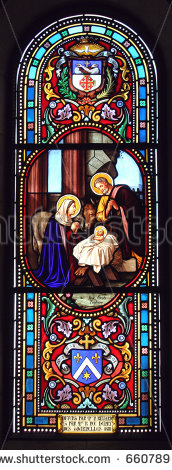 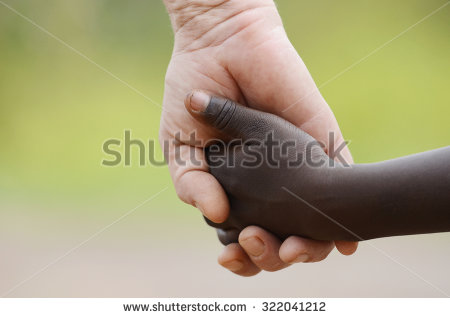 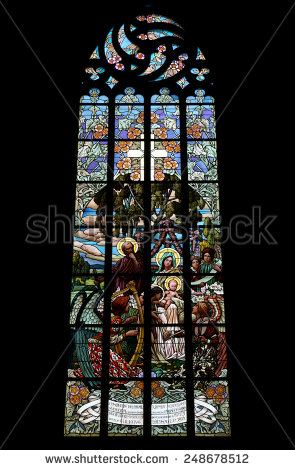 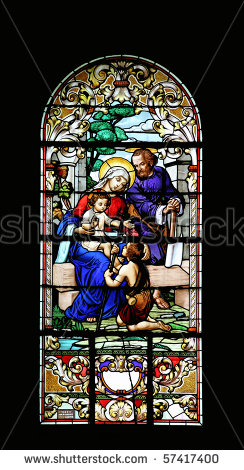 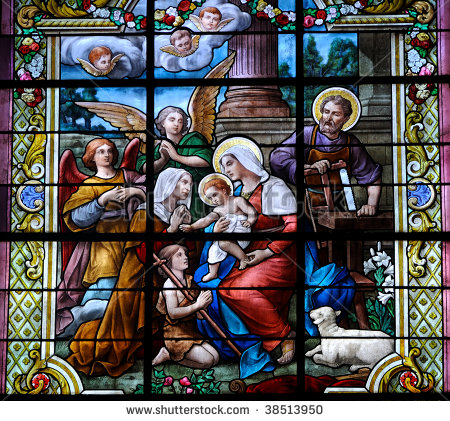 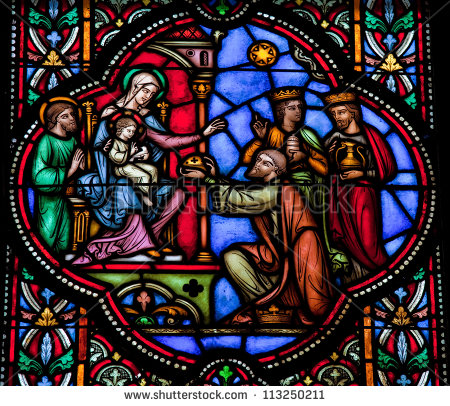 